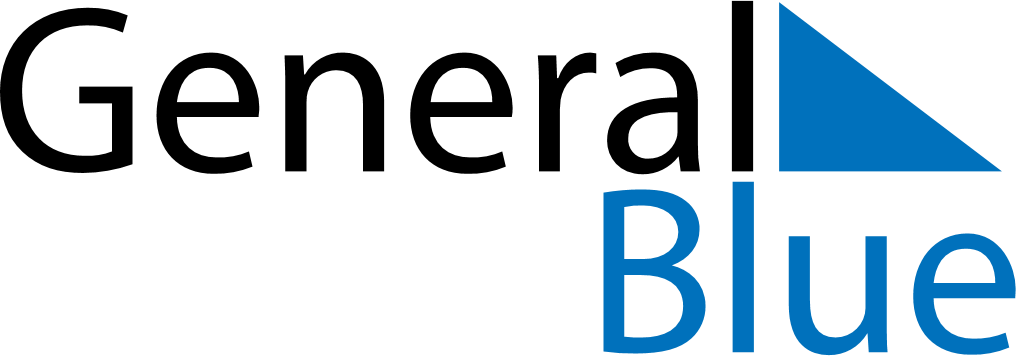 July 2030July 2030July 2030South AfricaSouth AfricaSundayMondayTuesdayWednesdayThursdayFridaySaturday1234567891011121314151617181920Nelson Mandela Day2122232425262728293031